Kdy a kde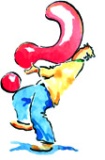 každý čtvrtek od 11. / 18. ledna do 12. dubna 2018, vždy od 19:00 do 21:30Kobyliské náměstí 1, Praha 8 - Kobylisy(stanice metra C – Kobylisy, výstup směr Salesiánské centrum)Přihlásit se můžete  u Tomáše Redlicha, tel. 777 05 33 94, 283 029 141 či na e-mailu: farnost.kobylisy@sdb.cznebo na webové stránceVečerní Alfa pro dospělé   Jak prakticky žít křesťanství a mluvit o něm s druhými? – Pojďme to spolu probrat na Alfě  Srdečně zveme v rámci pravidelných čtvrtečních setkání na večerní Alfu pro dospělé. Je příležitostí k duchovnímu zastavení, občerstvení a společné diskusi nad zajímavými křesťanskými tématy (o Ježíši, víře, modlitbě, Bibli, Božím vedení, Duchu Svatém, církvi…). Přínosná může být pro ty, kdo chodí do kostela již řadu let i pro ty, kdo křesťanství teprve poznávají, a to pro svobodné i manžele. Rádi bychom pozvali rodiče dětí, kteří křtí své ratolesti, nebo je připravují na první svaté přijímání, snoubence připravující se na manželství a smíšené páry (věřící s „nevěřícím – hledajícím“). Velice vítáni jsou i vaši hledající přátelé, s nimiž můžete Alfu prožít, a pozvat chceme i návštěvníky vánočních bohoslužeb.Posílit může také vztahy v naší farnosti tím, že se mezi sebou více seznámíme, najdeme nové přátele a společenství, sdělíme si své zkušenosti a dozvíme se něco nového a inspirujícího pro život z víry a vztah s Kristem i druhými lidmi. Navození diskuse ve skupince bude předcházet dobrá společná večeře a zajímavá přednáška od pozvaných hostů. Atmosféru večerů dokreslí pro radost ducha také zpěv a humor.  Kurz bude probíhat v týdenním rytmu od 11. ledna do 12. dubna ve čtvrtek od 19.00 do 21.30. Pozvat můžete i své známé, pro které by mohl být kurz zajímavý. Přihlásit se můžete na celý kurz nebo třeba jen na jedno z úvodních setkání. V případě zájmu nám co nejdříve napište, abychom Vám mohli rezervovat místo. Chcete-li přijít jen na úvodní setkání, uveďte to, prosíme, v přihlášce.Těšíme se na setkání s Vámi          11. / 18. ledna 2018.Za hostitelský tým TOMÁŠ REDLICHPřehled termínů a témat kurzu Alfa, zima 2018    11. 1.		Úvodní setkání s Alfou - Jde v životě ještě o víc?   	  18. 1.	 	Kdo je to Ježíš? 	  25. 1.		Proč Ježíš zemřel?	    1. 2.		Jak získat víru?            8. 2.		Proč a jak se modlit? 	  22. 2.*		Proč a jak číst Bibli?                    1. 3.		Jak nás Bůh vede?         Společný víkend	Kdo je to Duch svatý a co dělá? Jak mohu být naplněn Duchem?         3. – 4. 3.		Jak mohu prožít zbytek života naplno?		      	      8. 3.		Jak odolat zlému?		    	    15. 3.		Proč a jak mluvit s druhými o víře?		    	    22. 3.		Uzdravuje Bůh i dnes?				   5. 4.**		A co církev? 12. 4.		Závěrečná slavnostní večeře               *    15. 2. 		Na Praze 8 jsou jarní prázdniny, setkání se nekoná	           * *  29. 3.		Velikonoce - Zelený čtvrtek, setkání se nekoná